REVISIÓN PARCIAL DE LAS DIRECTRICES DE EXAMEN DEL ALMENDRODocumento preparado por un experto de EspañaDescargo de responsabilidad: el presente documento no constituye un documento de política u orientación de la UPOV	El presente documento tiene por finalidad exponer una propuesta de revisión parcial de las directrices de examen del almendro (Prunus dulcis (Mill.) D.A.Webb) (documento TG/56/4 Corr.).	En su cuadragésima novena sesión, celebrada en Santiago de Chile (Chile) del 19 al 23 de noviembre de 2018, el Grupo de Trabajo Técnico sobre Plantas Frutales (TWF) examinó una propuesta de revisión parcial de las directrices de examen del almendro (Prunus dulcis (Mill.) D.A.Webb) conforme a los documentos TG/56/4 Corr. y TWF/49/4 “Partial Revision of the Test Guidelines for Almond” y propuso efectuar una revisión de dichas directrices según se indica a continuación (véase el párrafo 61 del documento TWF/49/12 “Report”):Revisión de las variedades ejemplo para el carácter 43 “Época de comienzo de la floración” y adición de niveles intermedios de expresión;Adición de referencias bibliográficas en el capítulo 9 “Bibliografía”.	Los cambios propuestos se indican a continuación como texto resaltado o subrayado (inserción) o tachado (supresión).Propuesta de revisión de las variedades ejemplo para el carácter 43 “Época de comienzo de la floración” y adición de niveles intermedios de expresiónTexto actualNuevo texto propuestoPropuesta de adición de referencias bibliográficas en el capítulo 9 “Bibliografía”Texto actual9.	Bibliografía	No se indica bibliografía específica.Nuevo texto propuesto9.	BibliografíaAlonso Segura J.M., Socias i Company R., Kodad O., 2017: Late-blooming in almond: A controversial objective. Scientia Horticulturae 224, págs. 61-67Asai W.K., Micke W.C., Kester D.E., Rough D., 1996: The Evaluation and Selection of Current Varieties (capítulo 8). En: Almond production manual (Micke, W.C. Ed.). Division of Agriculture and Natural Resources, University of California, págs. 52-60Dicenta, F., Sánchez-Pérez, R., Batlle, I., Martínez-Gómez, P. 2017: 7 Late-blooming Cultivar Development. En: Socias i Company R, Gradziel TM (Eds.), Almonds. Botany, Production and Uses. CABI (EE. UU.), págs. 168-187Wirthensohn, M., Iannamico, L., 2017: 4 Almond in the Southern Hemisphere. En: Socias i Company R, Gradziel TM (Eds.), Almonds. Botany, Production and Uses. CABI (EE. UU.), págs. 87-110[Fin del documento]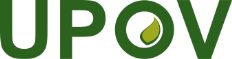 SUnión Internacional para la Protección de las Obtenciones VegetalesComité de Redacción Ampliado
Ginebra, 26 y 27 de marzo de 2019TC-EDC/Mar19/2Original: InglésFecha: 23 de enero de 201943. (*)
(+)MGTime of beginning of flowering Époque du début de floraisonZeitpunkt des Blühbeginns Epoca de comienzo de la floraciónQNvery earlytrès précocesehr frühmuy tempranaUmm al-Fahm1early précocefrüh temprana3mediummoyennemittelmedianaNec Plus Ultra5latetardivespättardía7very latetrès tardivesehr spätmuy tardíaPeerless943. (*)
(+)MGTime of beginning of flowering Époque du début de floraisonZeitpunkt des Blühbeginns Epoca de comienzo de la floraciónQNvery earlytrès précocesehr frühmuy tempranaUmm al-Fahm
Zahaf, Cavaliera1very early to earlytrès précoce à 
très précocesehr früh bis frühmuy temprana a tempranaDesmayo Largueta, Rameira, Avola2early précocefrüh temprana Chellaston, Princesse3early to mediumtrès précoce à moyennefrüh bis mitteltemprana a medianaMarcona, Nec Plus Ultra, Bartre4mediummoyennemittelmedianaNec Plus Ultra
Peerless, Nonpareil, Cristomorto, Miagkoskorlupij5medium to latemoyenne à tardivemittel bis spätmediana a tardíaGuara, Ferragnès, Primorskij6latetardivespättardíaFelisia, Steliette7late to very latetardive à très tardivespät bis sehr spättardía a muy tardíaVialfas8very latetrès tardivesehr spätmuy tardíaPeerless
Diamar, Penta9